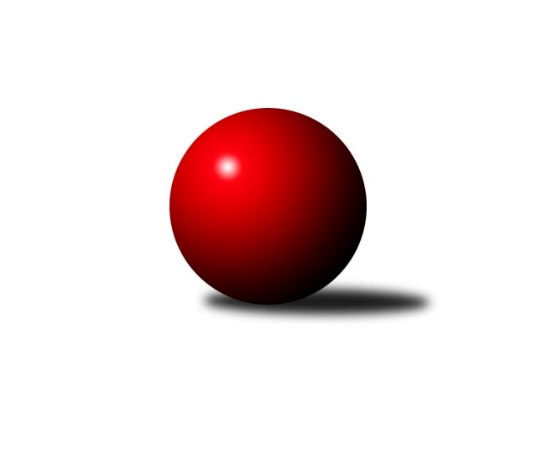 Č.11Ročník 2021/2022	18.5.2024 Jihomoravský KP dorostu 2021/2022Statistika 11. kolaTabulka družstev:		družstvo	záp	výh	rem	proh	skore	sety	průměr	body	plné	dorážka	chyby	1.	SKK Dubňany	11	9	1	1	36.0 : 8.0 	(52.0 : 14.0)	1192	19	848	343	26.5	2.	SK Baník Ratíškovice A	10	8	1	1	30.0 : 10.0 	(36.0 : 24.0)	1180	17	824	356	35.4	3.	SK Baník Ratíškovice B	11	7	2	2	30.0 : 14.0 	(42.0 : 24.0)	1213	16	858	354	26.2	4.	SK Podlužan Prušánky	9	5	2	2	21.0 : 15.0 	(29.5 : 24.5)	1145	12	828	317	29.9	5.	KK Vyškov	11	2	4	5	18.0 : 26.0 	(29.0 : 37.0)	1038	8	755	282	51.1	6.	KK Mor.Slávia Brno	11	3	2	6	17.0 : 27.0 	(26.5 : 39.5)	1047	8	753	294	44.5	7.	TJ Lokomotiva Valtice 	10	0	2	8	6.0 : 34.0 	(18.0 : 42.0)	925	2	687	239	52.8	8.	TJ Sokol Vracov B	11	0	2	9	10.0 : 34.0 	(19.0 : 47.0)	957	2	688	269	48.9Tabulka doma:		družstvo	záp	výh	rem	proh	skore	sety	průměr	body	maximum	minimum	1.	SKK Dubňany	5	4	0	1	14.0 : 6.0 	(21.0 : 9.0)	1200	8	1297	1121	2.	SK Podlužan Prušánky	6	3	2	1	14.0 : 10.0 	(21.5 : 14.5)	1201	8	1319	851	3.	SK Baník Ratíškovice A	4	3	1	0	12.0 : 4.0 	(16.0 : 8.0)	1130	7	1195	1092	4.	SK Baník Ratíškovice B	5	3	1	1	13.0 : 7.0 	(21.0 : 9.0)	1241	7	1283	1199	5.	KK Vyškov	6	1	2	3	9.0 : 15.0 	(18.0 : 18.0)	1043	4	1128	952	6.	KK Mor.Slávia Brno	6	1	1	4	7.0 : 17.0 	(14.5 : 21.5)	1076	3	1185	964	7.	TJ Sokol Vracov B	6	0	1	5	5.0 : 19.0 	(10.0 : 26.0)	903	1	1023	755	8.	TJ Lokomotiva Valtice 	4	0	0	4	1.0 : 15.0 	(8.0 : 16.0)	975	0	1112	865Tabulka venku:		družstvo	záp	výh	rem	proh	skore	sety	průměr	body	maximum	minimum	1.	SKK Dubňany	6	5	1	0	22.0 : 2.0 	(31.0 : 5.0)	1190	11	1236	1162	2.	SK Baník Ratíškovice A	6	5	0	1	18.0 : 6.0 	(20.0 : 16.0)	1192	10	1245	1094	3.	SK Baník Ratíškovice B	6	4	1	1	17.0 : 7.0 	(21.0 : 15.0)	1210	9	1277	1130	4.	KK Mor.Slávia Brno	5	2	1	2	10.0 : 10.0 	(12.0 : 18.0)	1041	5	1074	994	5.	SK Podlužan Prušánky	3	2	0	1	7.0 : 5.0 	(8.0 : 10.0)	1126	4	1167	1067	6.	KK Vyškov	5	1	2	2	9.0 : 11.0 	(11.0 : 19.0)	1036	4	1104	995	7.	TJ Lokomotiva Valtice 	6	0	2	4	5.0 : 19.0 	(10.0 : 26.0)	917	2	1066	680	8.	TJ Sokol Vracov B	5	0	1	4	5.0 : 15.0 	(9.0 : 21.0)	970	1	1256	674Tabulka podzimní části:		družstvo	záp	výh	rem	proh	skore	sety	průměr	body	doma	venku	1.	SK Baník Ratíškovice A	9	7	1	1	27.0 : 9.0 	(33.0 : 21.0)	1179	15 	3 	1 	0 	4 	0 	1	2.	SK Baník Ratíškovice B	9	6	2	1	26.0 : 10.0 	(37.0 : 17.0)	1200	14 	2 	1 	1 	4 	1 	0	3.	SKK Dubňany	7	5	1	1	21.0 : 7.0 	(31.0 : 11.0)	1190	11 	2 	0 	1 	3 	1 	0	4.	SK Podlužan Prušánky	8	4	2	2	18.0 : 14.0 	(24.5 : 23.5)	1138	10 	2 	2 	1 	2 	0 	1	5.	KK Vyškov	7	1	3	3	12.0 : 16.0 	(19.0 : 23.0)	1015	5 	1 	2 	1 	0 	1 	2	6.	KK Mor.Slávia Brno	8	2	1	5	10.0 : 22.0 	(15.5 : 32.5)	1046	5 	0 	0 	4 	2 	1 	1	7.	TJ Sokol Vracov B	8	0	2	6	8.0 : 24.0 	(15.0 : 33.0)	936	2 	0 	1 	3 	0 	1 	3	8.	TJ Lokomotiva Valtice 	8	0	2	6	6.0 : 26.0 	(17.0 : 31.0)	915	2 	0 	0 	4 	0 	2 	2Tabulka jarní části:		družstvo	záp	výh	rem	proh	skore	sety	průměr	body	doma	venku	1.	SKK Dubňany	4	4	0	0	15.0 : 1.0 	(21.0 : 3.0)	1202	8 	2 	0 	0 	2 	0 	0 	2.	KK Mor.Slávia Brno	3	1	1	1	7.0 : 5.0 	(11.0 : 7.0)	1069	3 	1 	1 	0 	0 	0 	1 	3.	KK Vyškov	4	1	1	2	6.0 : 10.0 	(10.0 : 14.0)	1072	3 	0 	0 	2 	1 	1 	0 	4.	SK Podlužan Prušánky	1	1	0	0	3.0 : 1.0 	(5.0 : 1.0)	1310	2 	1 	0 	0 	0 	0 	0 	5.	SK Baník Ratíškovice A	1	1	0	0	3.0 : 1.0 	(3.0 : 3.0)	1180	2 	0 	0 	0 	1 	0 	0 	6.	SK Baník Ratíškovice B	2	1	0	1	4.0 : 4.0 	(5.0 : 7.0)	1255	2 	1 	0 	0 	0 	0 	1 	7.	TJ Lokomotiva Valtice 	2	0	0	2	0.0 : 8.0 	(1.0 : 11.0)	952	0 	0 	0 	0 	0 	0 	2 	8.	TJ Sokol Vracov B	3	0	0	3	2.0 : 10.0 	(4.0 : 14.0)	1030	0 	0 	0 	2 	0 	0 	1 Zisk bodů pro družstvo:		jméno hráče	družstvo	body	zápasy	v %	dílčí body	sety	v %	1.	Tomáš Květoň 	SK Baník Ratíškovice A 	10	/	10	(100%)	16	/	20	(80%)	2.	Aleš Zlatník 	SKK Dubňany  	9	/	9	(100%)	17	/	18	(94%)	3.	Taťána Tomanová 	SK Baník Ratíškovice B 	8	/	10	(80%)	16	/	20	(80%)	4.	Martina Koplíková 	SK Baník Ratíškovice B 	8	/	11	(73%)	15	/	22	(68%)	5.	Pavlína Sedláčková 	SK Podlužan Prušánky  	7	/	8	(88%)	13.5	/	16	(84%)	6.	Jaroslav Harca 	SKK Dubňany  	6	/	8	(75%)	12	/	16	(75%)	7.	Vojtěch Toman 	SK Baník Ratíškovice A 	6	/	8	(75%)	8.5	/	16	(53%)	8.	Jindřich Doležel 	KK Mor.Slávia Brno 	5	/	7	(71%)	8	/	14	(57%)	9.	Kryštof Pevný 	KK Vyškov 	5	/	9	(56%)	12	/	18	(67%)	10.	Adam Baťka 	TJ Sokol Vracov B 	5	/	9	(56%)	10	/	18	(56%)	11.	David Kotásek 	SK Baník Ratíškovice A 	5	/	9	(56%)	8.5	/	18	(47%)	12.	Josef Němeček 	KK Mor.Slávia Brno 	5	/	10	(50%)	12	/	20	(60%)	13.	Kristýna Ševelová 	SK Baník Ratíškovice B 	5	/	10	(50%)	11	/	20	(55%)	14.	Patrik Jurásek 	SKK Dubňany  	4	/	5	(80%)	8	/	10	(80%)	15.	Kryštof Čech 	SK Podlužan Prušánky  	4	/	6	(67%)	8	/	12	(67%)	16.	Michal Veselý 	SKK Dubňany  	4	/	6	(67%)	8	/	12	(67%)	17.	Jakub Sáblík 	KK Vyškov 	4	/	10	(40%)	7	/	20	(35%)	18.	Anna Poláchová 	SK Podlužan Prušánky  	3	/	7	(43%)	7	/	14	(50%)	19.	Jakub Valko 	TJ Sokol Vracov B 	3	/	8	(38%)	4	/	16	(25%)	20.	Zbyněk Škoda 	TJ Lokomotiva Valtice   	3	/	10	(30%)	10	/	20	(50%)	21.	Dominik Valent 	KK Vyškov 	2	/	5	(40%)	5	/	10	(50%)	22.	Vít Baránek 	TJ Lokomotiva Valtice   	2	/	7	(29%)	6	/	14	(43%)	23.	Marek Zaoral 	KK Vyškov 	2	/	7	(29%)	5	/	14	(36%)	24.	Radek Ostřížek 	SK Podlužan Prušánky  	1	/	1	(100%)	1	/	2	(50%)	25.	Tomáš Dáňa 	SK Baník Ratíškovice A 	1	/	2	(50%)	3	/	4	(75%)	26.	Filip Raštica 	TJ Sokol Vracov B 	1	/	2	(50%)	2	/	4	(50%)	27.	Veronika Hvozdecká 	KK Mor.Slávia Brno 	1	/	2	(50%)	1	/	4	(25%)	28.	Dan Vejr 	KK Mor.Slávia Brno 	1	/	3	(33%)	1	/	6	(17%)	29.	Dominik Jandásek 	TJ Sokol Vracov B 	1	/	4	(25%)	2	/	8	(25%)	30.	Jaromír Doležel 	KK Mor.Slávia Brno 	1	/	9	(11%)	4.5	/	18	(25%)	31.	Viktorie Nosálová 	SK Baník Ratíškovice B 	0	/	1	(0%)	0	/	2	(0%)	32.	Martin Imrich 	SK Podlužan Prušánky  	0	/	1	(0%)	0	/	2	(0%)	33.	Martina Kapustová 	TJ Lokomotiva Valtice   	0	/	1	(0%)	0	/	2	(0%)	34.	Adéla Příkaská 	SK Baník Ratíškovice B 	0	/	1	(0%)	0	/	2	(0%)	35.	Alžběta Vaculíková 	TJ Lokomotiva Valtice   	0	/	2	(0%)	0	/	4	(0%)	36.	Milan Zaoral 	KK Vyškov 	0	/	2	(0%)	0	/	4	(0%)	37.	Nikola Novotná 	KK Mor.Slávia Brno 	0	/	2	(0%)	0	/	4	(0%)	38.	Erik Pres 	TJ Sokol Vracov B 	0	/	3	(0%)	1	/	6	(17%)	39.	Jakub Šťastný 	TJ Sokol Vracov B 	0	/	4	(0%)	0	/	8	(0%)	40.	Romana Škodová 	TJ Lokomotiva Valtice   	0	/	8	(0%)	2	/	16	(13%)Průměry na kuželnách:		kuželna	průměr	plné	dorážka	chyby	výkon na hráče	1.	Ratíškovice, 1-4	1151	814	337	36.1	(384.0)	2.	Prušánky, 1-4	1147	814	333	35.0	(382.6)	3.	Dubňany, 1-4	1116	795	321	38.2	(372.2)	4.	KK MS Brno, 1-4	1106	793	313	38.0	(368.9)	5.	TJ Lokomotiva Valtice, 1-4	1040	768	271	52.6	(346.7)	6.	KK Vyškov, 1-4	1025	744	281	43.2	(342.0)	7.	TJ Sokol Vracov, 1-6	1011	740	270	45.3	(337.0)Nejlepší výkony na kuželnách:Ratíškovice, 1-4SK Baník Ratíškovice B	1283	4. kolo	Martina Koplíková 	SK Baník Ratíškovice B	462	4. koloSK Baník Ratíškovice B	1251	6. kolo	Martina Koplíková 	SK Baník Ratíškovice B	460	1. koloSK Baník Ratíškovice B	1238	1. kolo	Martina Koplíková 	SK Baník Ratíškovice B	446	6. koloSKK Dubňany 	1236	4. kolo	Michal Veselý 	SKK Dubňany 	445	4. koloSK Baník Ratíškovice B	1233	11. kolo	Tomáš Květoň 	SK Baník Ratíškovice A	435	2. koloSK Baník Ratíškovice A	1222	11. kolo	Aleš Zlatník 	SKK Dubňany 	433	4. koloSK Baník Ratíškovice A	1221	9. kolo	Vojtěch Toman 	SK Baník Ratíškovice A	432	11. koloSK Baník Ratíškovice B	1220	2. kolo	Martina Koplíková 	SK Baník Ratíškovice B	429	11. koloSK Baník Ratíškovice B	1199	9. kolo	Tomáš Květoň 	SK Baník Ratíškovice A	427	9. koloSK Baník Ratíškovice A	1195	2. kolo	Vojtěch Toman 	SK Baník Ratíškovice A	424	9. koloPrušánky, 1-4SK Podlužan Prušánky 	1319	8. kolo	Kryštof Čech 	SK Podlužan Prušánky 	505	10. koloSK Podlužan Prušánky 	1310	10. kolo	Pavlína Sedláčková 	SK Podlužan Prušánky 	479	8. koloSK Baník Ratíškovice B	1277	10. kolo	Jakub Valko 	TJ Sokol Vracov B	476	8. koloSK Podlužan Prušánky 	1268	5. kolo	Anna Poláchová 	SK Podlužan Prušánky 	453	3. koloSK Podlužan Prušánky 	1257	2. kolo	Martina Koplíková 	SK Baník Ratíškovice B	451	10. koloTJ Sokol Vracov B	1256	8. kolo	Kristýna Ševelová 	SK Baník Ratíškovice B	447	10. koloSK Baník Ratíškovice A	1223	5. kolo	Tomáš Květoň 	SK Baník Ratíškovice A	445	5. koloKK Vyškov	1037	3. kolo	Anna Poláchová 	SK Podlužan Prušánky 	439	8. koloSK Podlužan Prušánky 	851	3. kolo	Pavlína Sedláčková 	SK Podlužan Prušánky 	435	5. koloTJ Lokomotiva Valtice  	680	2. kolo	Filip Raštica 	TJ Sokol Vracov B	427	8. koloDubňany, 1-4SKK Dubňany 	1297	11. kolo	Aleš Zlatník 	SKK Dubňany 	455	11. koloSK Baník Ratíškovice A	1245	3. kolo	Jaroslav Harca 	SKK Dubňany 	452	9. koloSKK Dubňany 	1201	9. kolo	Aleš Zlatník 	SKK Dubňany 	436	3. koloSKK Dubňany 	1201	6. kolo	Vojtěch Toman 	SK Baník Ratíškovice A	435	3. koloSKK Dubňany 	1181	3. kolo	Jaroslav Harca 	SKK Dubňany 	435	6. koloSKK Dubňany 	1121	1. kolo	Jaroslav Harca 	SKK Dubňany 	434	11. koloKK Mor.Slávia Brno	1041	9. kolo	David Kotásek 	SK Baník Ratíškovice A	409	3. koloKK Vyškov	995	1. kolo	Patrik Jurásek 	SKK Dubňany 	408	11. koloTJ Lokomotiva Valtice  	969	11. kolo	Aleš Zlatník 	SKK Dubňany 	404	6. koloTJ Sokol Vracov B	915	6. kolo	Tomáš Květoň 	SK Baník Ratíškovice A	401	3. koloKK MS Brno, 1-4SK Baník Ratíškovice B	1237	8. kolo	Josef Němeček 	KK Mor.Slávia Brno	441	8. koloSKK Dubňany 	1195	2. kolo	Michal Veselý 	SKK Dubňany 	435	2. koloSK Baník Ratíškovice A	1187	7. kolo	Tomáš Květoň 	SK Baník Ratíškovice A	432	7. koloKK Mor.Slávia Brno	1185	8. kolo	Jindřich Doležel 	KK Mor.Slávia Brno	430	11. koloSK Podlužan Prušánky 	1167	4. kolo	Pavlína Sedláčková 	SK Podlužan Prušánky 	429	4. koloKK Mor.Slávia Brno	1130	11. kolo	Aleš Zlatník 	SKK Dubňany 	424	2. koloKK Vyškov	1104	11. kolo	Martina Koplíková 	SK Baník Ratíškovice B	423	8. koloKK Mor.Slávia Brno	1070	4. kolo	Kristýna Ševelová 	SK Baník Ratíškovice B	410	8. koloKK Mor.Slávia Brno	1065	10. kolo	Vojtěch Toman 	SK Baník Ratíškovice A	409	7. koloKK Mor.Slávia Brno	1040	2. kolo	Taťána Tomanová 	SK Baník Ratíškovice B	404	8. koloTJ Lokomotiva Valtice, 1-4SKK Dubňany 	1162	5. kolo	Aleš Zlatník 	SKK Dubňany 	421	5. koloSK Baník Ratíškovice B	1130	3. kolo	Tomáš Květoň 	SK Baník Ratíškovice A	419	1. koloTJ Lokomotiva Valtice  	1112	5. kolo	Martina Kapustová 	TJ Lokomotiva Valtice  	402	5. koloSK Podlužan Prušánky 	1108	9. kolo	Taťána Tomanová 	SK Baník Ratíškovice B	389	3. koloSK Baník Ratíškovice A	1094	1. kolo	Radek Ostřížek 	SK Podlužan Prušánky 	387	9. koloTJ Lokomotiva Valtice  	1015	9. kolo	Anna Poláchová 	SK Podlužan Prušánky 	387	9. koloKK Mor.Slávia Brno	994	6. kolo	Martina Koplíková 	SK Baník Ratíškovice B	378	3. koloTJ Lokomotiva Valtice  	964	6. kolo	Michal Veselý 	SKK Dubňany 	376	5. koloTJ Lokomotiva Valtice  	957	3. kolo	Zbyněk Škoda 	TJ Lokomotiva Valtice  	372	6. koloTJ Lokomotiva Valtice  	865	1. kolo	Dan Vejr 	KK Mor.Slávia Brno	365	6. koloKK Vyškov, 1-4SKK Dubňany 	1192	8. kolo	Vojtěch Toman 	SK Baník Ratíškovice A	442	10. koloSK Baník Ratíškovice A	1180	10. kolo	Aleš Zlatník 	SKK Dubňany 	429	8. koloSK Baník Ratíškovice B	1154	7. kolo	Kryštof Pevný 	KK Vyškov	408	10. koloKK Vyškov	1128	10. kolo	Jaroslav Harca 	SKK Dubňany 	405	8. koloKK Vyškov	1083	7. kolo	Kryštof Pevný 	KK Vyškov	403	7. koloKK Vyškov	1053	2. kolo	Kryštof Pevný 	KK Vyškov	401	5. koloKK Vyškov	1048	5. kolo	Taťána Tomanová 	SK Baník Ratíškovice B	399	7. koloKK Mor.Slávia Brno	1035	5. kolo	Tomáš Květoň 	SK Baník Ratíškovice A	398	10. koloKK Vyškov	996	8. kolo	Martina Koplíková 	SK Baník Ratíškovice B	383	7. koloKK Vyškov	952	4. kolo	Marek Zaoral 	KK Vyškov	377	10. koloTJ Sokol Vracov, 1-6SK Baník Ratíškovice B	1240	5. kolo	Martina Koplíková 	SK Baník Ratíškovice B	453	5. koloSKK Dubňany 	1166	10. kolo	Taťána Tomanová 	SK Baník Ratíškovice B	419	5. koloSK Podlužan Prušánky 	1145	1. kolo	Adam Baťka 	TJ Sokol Vracov B	416	7. koloKK Mor.Slávia Brno	1074	3. kolo	Pavlína Sedláčková 	SK Podlužan Prušánky 	415	1. koloKK Vyškov	1051	9. kolo	Aleš Zlatník 	SKK Dubňany 	406	10. koloTJ Lokomotiva Valtice  	1037	7. kolo	Kryštof Pevný 	KK Vyškov	396	9. koloTJ Sokol Vracov B	1023	5. kolo	Adam Baťka 	TJ Sokol Vracov B	394	1. koloTJ Sokol Vracov B	1004	3. kolo	Josef Němeček 	KK Mor.Slávia Brno	391	3. koloTJ Sokol Vracov B	943	10. kolo	Jaroslav Harca 	SKK Dubňany 	388	10. koloTJ Sokol Vracov B	927	9. kolo	Anna Poláchová 	SK Podlužan Prušánky 	384	1. koloČetnost výsledků:	4.0 : 0.0	5x	3.0 : 1.0	11x	2.0 : 2.0	8x	1.0 : 3.0	10x	0.0 : 4.0	10x